6 Yellow Supply List 2020-2021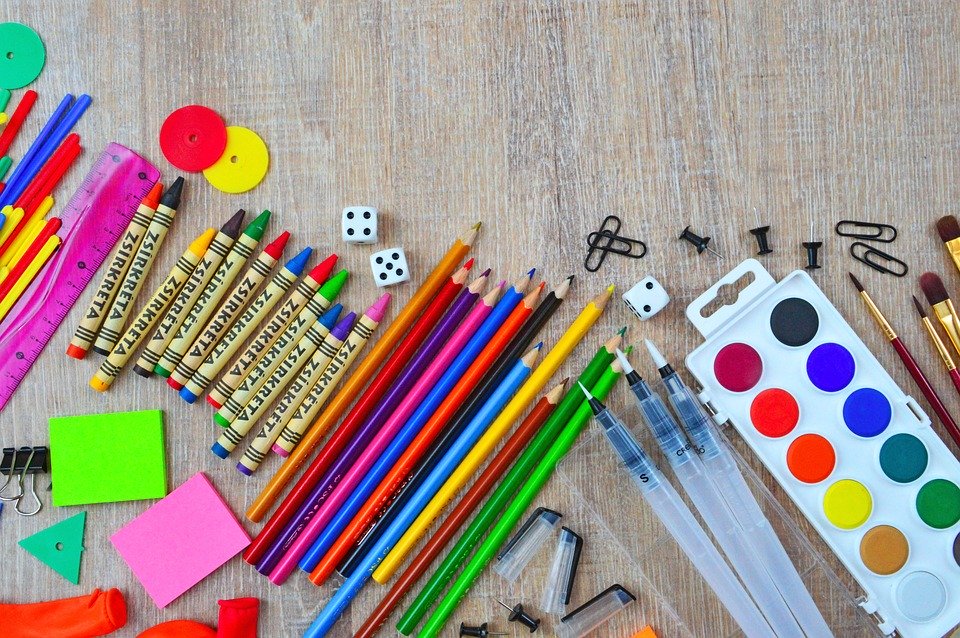 ClipboardSmall brown paper bags or plastic bag, labeled with student name for mask storage Headphones with microphone (in plastic ziploc bag, labeled with sharpie on bag and headphones)Washable pencil caseExtra masks Glue sticksHighlightersSticky notesScissorsPencilsPersonal pencil sharpenerColored pencilsColored markers8 colored watercolor paint setSharpieStylusPersonal WhiteboardDry erase markers and eraserPlenty of personal packs of tissuesOne small single subject journal for morning meeting/advisoryELA/SSOne 3-subject spiral notebook with pocketsSturdy folder with pockets 1-2 (we will start with one and have a replacement if needed)Index cardsMath/ScienceOne 3-subject spiral notebooks with pocketsSturdy folder with pockets (2)Composition notebook (science)